Publicado en Madrid el 06/08/2024 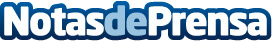 El 86% de los jóvenes con discapacidad ve "muy difícil" acceder a un primer empleo según el informe de la Fundación AdeccoAdemás, la mayoría (76%) cree que tardará más de un año en encontrarlo. En España la tasa de paro de los jóvenes con discapacidad se sitúa en el 48,1%, superando con creces el ratio de desempleo de las personas de su generación (27,7%)Datos de contacto:AutorFundación Adecco914115868Nota de prensa publicada en: https://www.notasdeprensa.es/el-86-de-los-jovenes-con-discapacidad-ve-muy Categorias: Nacional Sociedad Solidaridad y cooperación Recursos humanos http://www.notasdeprensa.es